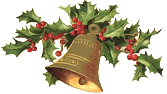 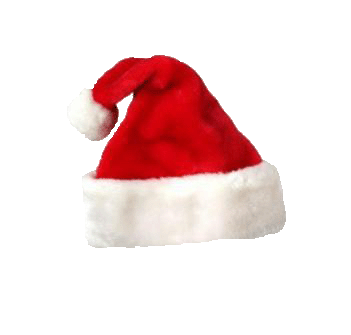 Invitasjon til juletrefest i Lørdagsklubben Lørdag 6. januar 2024 fra kl 17-20 er det igjen juletrefest i Østenstad kirke.  Til denne festen inviteres spesielt mennesker med kognitiv funksjonsnedsettelse, både hjemmeboende og fra kommunens bosentre og deres familier.   Det blir som vanlig servering av rømmegrøt, gløgg, litt underholdning, gang rundt juletre, tilbakeblikk på fjoråret og kanskje kommer julenissen i år også?   Festen avsluttes med en kort samling i kirkerommet hvor vi også kan tenne lys i globen. Inngang kr 100,- Alle er hjertelig velkommen. Ledsagere går gratis.  Om noen trenger skyss, kontakt Jarle Klungrehaug på mobil 91 36 88 03. Påmelding innen tirsdag 2. januar til Jarle, enten mobil eller e-post ;  jk942@kirken.no   Med ønske om en velsignet jul 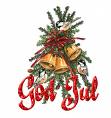 Evelyn Svea								Jarle Klungrehaug	Styreleder								Diakon   